RESULTADO – TOMADA DE PREÇONº20221412EM32086HEMUO Instituto de Gestão e Humanização – IGH, entidade de direito privado e sem fins lucrativos, classificadocomo Organização Social, vem tornar público o resultado da Tomada de Preços, com a finalidade deadquirir bens, insumos e serviços para o HEMU - Hospital Estadual da Mulher, com endereço à Rua R-7, S/N, Setor Oeste, Goiânia, CEP: 74.125-090.Bionexo do Brasil LtdaRelatório emitido em 14/12/2022 14:18CompradorIGH - HEMU - Hospital Estadual da Mulher (11.858.570/0002-14)AV. PERIMETRAL, ESQUINA C/ RUA R7, SN - SETOR COIMBRA - GOIÂNIA, GO CEP: 74.530-020Relação de Itens (Confirmação)Pedido de Cotação : 254362238COTAÇÃO Nº 32086 - NUTRIÇÃO HEMU NOV/2022Frete PróprioObservações: *PAGAMENTO: Somente a prazo e por meio de depósito em conta PJ do fornecedor. *FRETE: Só serão aceitas propostas com frete CIF epara entrega no endereço: RUA R7 C/ AV PERIMETRAL, SETOR COIMBRA, Goiânia/GO CEP: 74.530-020, dia e horário especificado. *CERTIDÕES: AsCertidões Municipal, Estadual de Goiás, Federal, FGTS e Trabalhista devem estar regulares desde a data da emissão da proposta até a data dopagamento. *REGULAMENTO: O processo de compras obedecerá ao Regulamento de Compras do IGH, prevalecendo este em relação a estes termosem caso de divergência.Tipo de Cotação: Cotação EmergencialFornecedor : Todos os FornecedoresData de Confirmação : TodasFaturamentoMínimoValidade daPropostaCondições dePagamentoFornecedorPrazo de EntregaFrete ObservaçõesInnovar Produtos Hospitalares Ltda -EppGOIÂNIA - GOINNOVAR HOSPITALAR & SAUDE - (62)2dias após12R$ 300,0000R$ 300,000021/11/202217/12/202230 ddl30 ddlCIFnullconfirmação3575-6041bionexo.innovarhospitalar@gmail.comMais informaçõesUber Medica E Hospitalar Ltda - EppUBERLÂNDIA - MGADRIANA CAMPOS - (34) 32144519adm.go@ubermedica.com.brMais informações2dias apósCIFnullconfirmaçãoProgramaçãode EntregaPreçoUnitário FábricaPreçoValorTotalProdutoCódigoFabricante Embalagem Fornecedor Comentário JustificativaRent(%) QuantidadeUsuárioFORMULAINFANTIL PARARECEM NASCIDOPRE TERMO E / OUALTO RISCO 400G -FORMULA PARARECEM NASCIDOPRE TERMO E/ OUDE ALTO RISCO E /OU BAIXO PESO AONASCER COMDaniellyEvelynPereira DaCruzENFAMILENFACARE 363GR -MEADJOHNSON-MEADJOHNSONInnovarProdutosHospitalaresLtda - EppR$R$R$337790-LATAnull-80 Unidade23,9000 0,00001.912,000017/11/202217:17PROTEINASLACTEAS -> LATA400 GRAMASSUPLEMENTOHIPER /HIPER 200ML MORANGO -ESPECIFICAÇÃO:SUPLEMENTOHIPER/HIPERMORANGO 200 ML.SUPLEMENTO ORALINDUSTRIALIZADO,> 1.25 KCAL/ML A 37844MENOR OU IGUALDaniellyEvelynPereira DaCruzENERGYZIPInnovarProdutos200 ML -FRASCOR$R$R$160,00005-null-20 UnidadeENERGYZIP - TETRA PACK HospitalaresPRODIET8,0000 0,0000Ltda - Epp1.5 KCAL/ML,MAIOR OU IGUALG DE17/11/202217:175PROTEINAS/100ML. PRONTO PARAUSO EADMINISTRAÇÃO -SABOR MORANGO.TotalParcial:R$100.02.072,0000Total de Itens da Cotação: 5Total de Itens Impressos: 2Programaçãode EntregaPreçoUnitário FábricaPreçoValorTotalProdutoCódigoFabricante Embalagem Fornecedor Comentário JustificativaRent(%) QuantidadeUsuárioDaniellyEvelynPereira DaCruzDIETA ENTERALPEDIATRICA SEMIELEMENTAR P/APLV. -> LATACOM 400GPREGOMINPEPTI -DANONEUber MedicaE HospitalarLtda - EppR$R$R$142369-LATAnull-30 Lata95,6000 0,00002.868,000017/11/202217:17DaniellyEvelynPereira DaCruzFORMULAINFANTIL 1, 0 - 6MESES LATA 400GRAPTAMILPREMIUM 1400G -Uber MedicaE HospitalarLtda - EppR$R$R$900,0000243779142375--LATALATAnullnull--100 Unidade10 Lata9,0000 0,0000DANONE17/11/202217:17FÓRMULAINFANTILELEMENTAR DEAMINOÁCIDOS SEMLACTOSE.NEOCATE LCPUPGRADE -DANONEUber MedicaE HospitalarLtda - EppR$R$R$DaniellyEvelynPereira DaCruz208,5300 0,00002.085,3000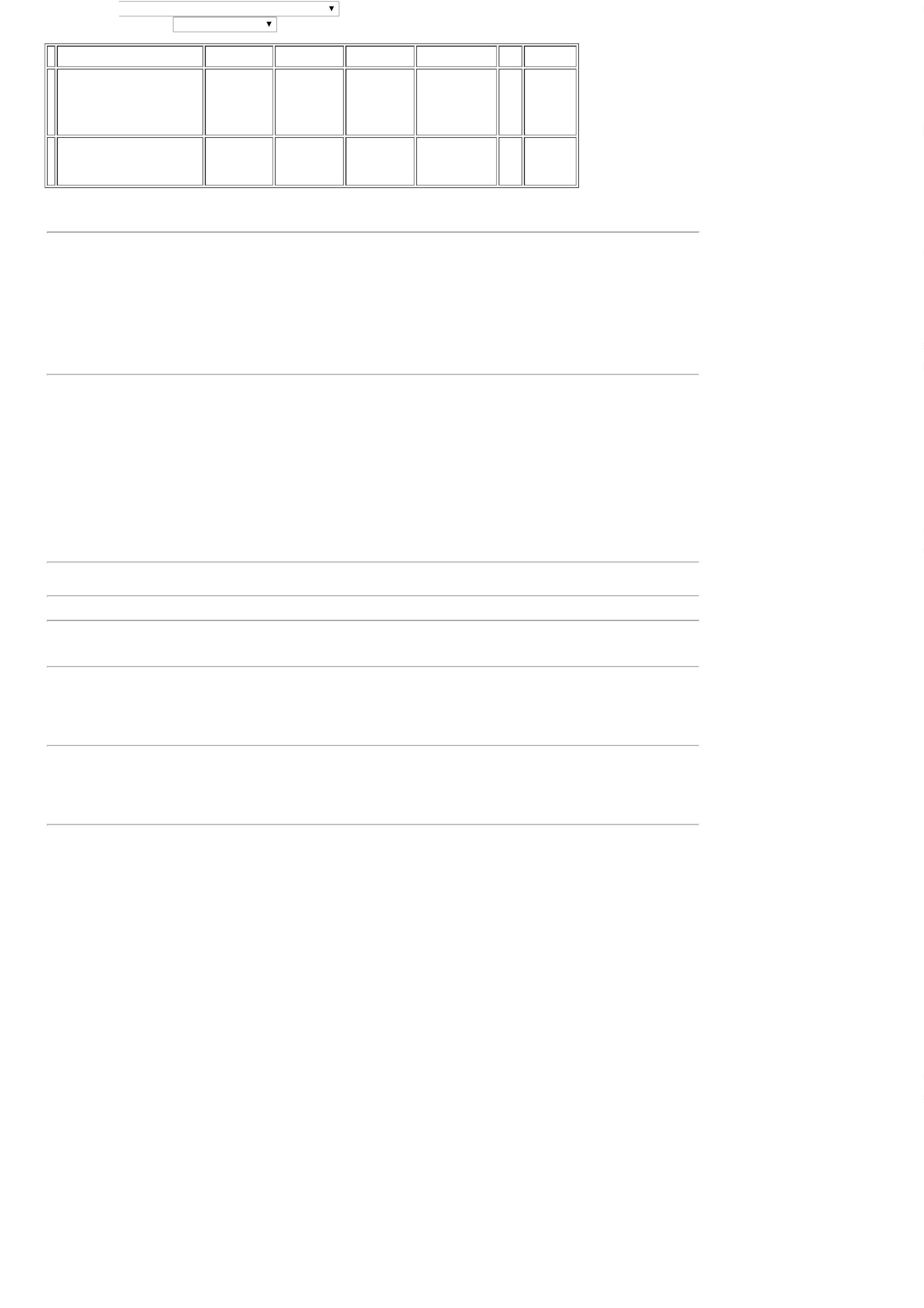 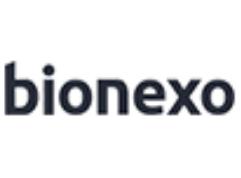 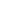 17/11/202217:17TotalParcial:R$1240.040.05.853,3000Total de Itens da Cotação: 5Total de Itens Impressos: 3TotalGeral:R$7.925,3000Clique aqui para geração de relatório completo com quebra de página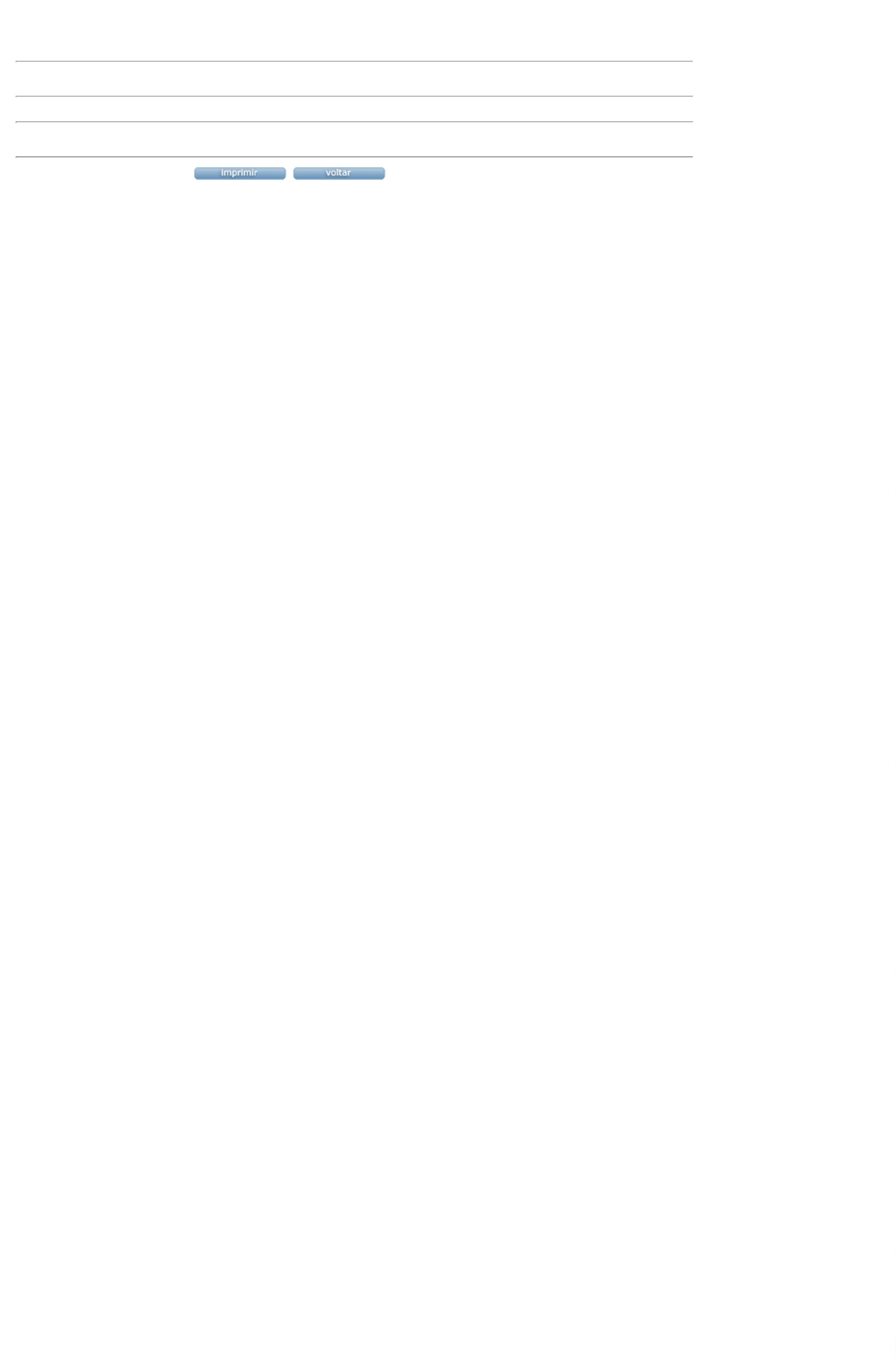 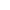 